Attendance MonitoringActionsCourse/Department Action Log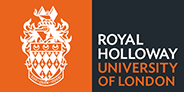 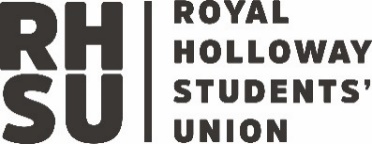 PurposeThe core purpose of the academic representation system, which aligns with the revised UK Quality Code, is to achieve positive change that improves the educational experience of students at Royal Holloway and engages students as partners in the development, assurance, and enhancement of their learning.Reports toSchool Education Committee – UG and PGTSchool Research Student Oversight Committee - PGRDepartmentRegular meetings per year7-9Quorum5Date and TimeLocationAttendanceMeeting 1Meeting 2Meeting 3 Meeting 4Meeting 5Meeting 6Meeting 7Action No.Agreed Action(Include reason for agreed action)Date Action AgreedResponsibleDueDate Action CompletedOutcome.